提醒的話：1. 請同學詳細填寫，這樣老師較好做統整，學弟妹也較清楚你提供的意見，謝謝！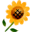 2. 甄選學校、科系請填全名；甄選方式與過程內容書寫不夠請續寫背面。         3. 可直接上輔導處網站https://sites.google.com/a/yphs.tw/yphsc/「甄選入學」區下載本表格，    以電子檔郵寄至yphs316@gmail.com信箱，感謝你！　　　　　              甄選學校甄選學校臺北藝術大學臺北藝術大學臺北藝術大學臺北藝術大學甄選學系甄選學系美術系美術系學生學測分數國英數社自總大學個人申請□科技校院申請入學□軍事校院大學個人申請□科技校院申請入學□軍事校院大學個人申請□科技校院申請入學□軍事校院正取□備取□未錄取正取□備取□未錄取學測分數1312212645大學個人申請□科技校院申請入學□軍事校院大學個人申請□科技校院申請入學□軍事校院大學個人申請□科技校院申請入學□軍事校院正取□備取□未錄取正取□備取□未錄取甄選方式與過程面試佔(    　%)一、形式：（教授：學生）人數=（  3：3　），方式：                       二、題目：※沒有自我介紹1.介紹自己的作品＋現場作畫2.吃素的人看你的作品怎麼想？3.你認為進入北藝大是那麼美好？現場作畫靜物組一張板凳上有/白布包著書            /青江菜            /石頭            /鐵線            /紅色小布條            /紅色小燈x2□備審資料佔(     %)   或  □術科實作佔(     %)  或  □筆試佔(     %)□其他佔(     %)請註明其他方式，如：小論文面試佔(    　%)一、形式：（教授：學生）人數=（  3：3　），方式：                       二、題目：※沒有自我介紹1.介紹自己的作品＋現場作畫2.吃素的人看你的作品怎麼想？3.你認為進入北藝大是那麼美好？現場作畫靜物組一張板凳上有/白布包著書            /青江菜            /石頭            /鐵線            /紅色小布條            /紅色小燈x2□備審資料佔(     %)   或  □術科實作佔(     %)  或  □筆試佔(     %)□其他佔(     %)請註明其他方式，如：小論文面試佔(    　%)一、形式：（教授：學生）人數=（  3：3　），方式：                       二、題目：※沒有自我介紹1.介紹自己的作品＋現場作畫2.吃素的人看你的作品怎麼想？3.你認為進入北藝大是那麼美好？現場作畫靜物組一張板凳上有/白布包著書            /青江菜            /石頭            /鐵線            /紅色小布條            /紅色小燈x2□備審資料佔(     %)   或  □術科實作佔(     %)  或  □筆試佔(     %)□其他佔(     %)請註明其他方式，如：小論文面試佔(    　%)一、形式：（教授：學生）人數=（  3：3　），方式：                       二、題目：※沒有自我介紹1.介紹自己的作品＋現場作畫2.吃素的人看你的作品怎麼想？3.你認為進入北藝大是那麼美好？現場作畫靜物組一張板凳上有/白布包著書            /青江菜            /石頭            /鐵線            /紅色小布條            /紅色小燈x2□備審資料佔(     %)   或  □術科實作佔(     %)  或  □筆試佔(     %)□其他佔(     %)請註明其他方式，如：小論文面試佔(    　%)一、形式：（教授：學生）人數=（  3：3　），方式：                       二、題目：※沒有自我介紹1.介紹自己的作品＋現場作畫2.吃素的人看你的作品怎麼想？3.你認為進入北藝大是那麼美好？現場作畫靜物組一張板凳上有/白布包著書            /青江菜            /石頭            /鐵線            /紅色小布條            /紅色小燈x2□備審資料佔(     %)   或  □術科實作佔(     %)  或  □筆試佔(     %)□其他佔(     %)請註明其他方式，如：小論文面試佔(    　%)一、形式：（教授：學生）人數=（  3：3　），方式：                       二、題目：※沒有自我介紹1.介紹自己的作品＋現場作畫2.吃素的人看你的作品怎麼想？3.你認為進入北藝大是那麼美好？現場作畫靜物組一張板凳上有/白布包著書            /青江菜            /石頭            /鐵線            /紅色小布條            /紅色小燈x2□備審資料佔(     %)   或  □術科實作佔(     %)  或  □筆試佔(     %)□其他佔(     %)請註明其他方式，如：小論文面試佔(    　%)一、形式：（教授：學生）人數=（  3：3　），方式：                       二、題目：※沒有自我介紹1.介紹自己的作品＋現場作畫2.吃素的人看你的作品怎麼想？3.你認為進入北藝大是那麼美好？現場作畫靜物組一張板凳上有/白布包著書            /青江菜            /石頭            /鐵線            /紅色小布條            /紅色小燈x2□備審資料佔(     %)   或  □術科實作佔(     %)  或  □筆試佔(     %)□其他佔(     %)請註明其他方式，如：小論文面試佔(    　%)一、形式：（教授：學生）人數=（  3：3　），方式：                       二、題目：※沒有自我介紹1.介紹自己的作品＋現場作畫2.吃素的人看你的作品怎麼想？3.你認為進入北藝大是那麼美好？現場作畫靜物組一張板凳上有/白布包著書            /青江菜            /石頭            /鐵線            /紅色小布條            /紅色小燈x2□備審資料佔(     %)   或  □術科實作佔(     %)  或  □筆試佔(     %)□其他佔(     %)請註明其他方式，如：小論文面試佔(    　%)一、形式：（教授：學生）人數=（  3：3　），方式：                       二、題目：※沒有自我介紹1.介紹自己的作品＋現場作畫2.吃素的人看你的作品怎麼想？3.你認為進入北藝大是那麼美好？現場作畫靜物組一張板凳上有/白布包著書            /青江菜            /石頭            /鐵線            /紅色小布條            /紅色小燈x2□備審資料佔(     %)   或  □術科實作佔(     %)  或  □筆試佔(     %)□其他佔(     %)請註明其他方式，如：小論文面試佔(    　%)一、形式：（教授：學生）人數=（  3：3　），方式：                       二、題目：※沒有自我介紹1.介紹自己的作品＋現場作畫2.吃素的人看你的作品怎麼想？3.你認為進入北藝大是那麼美好？現場作畫靜物組一張板凳上有/白布包著書            /青江菜            /石頭            /鐵線            /紅色小布條            /紅色小燈x2□備審資料佔(     %)   或  □術科實作佔(     %)  或  □筆試佔(     %)□其他佔(     %)請註明其他方式，如：小論文面試佔(    　%)一、形式：（教授：學生）人數=（  3：3　），方式：                       二、題目：※沒有自我介紹1.介紹自己的作品＋現場作畫2.吃素的人看你的作品怎麼想？3.你認為進入北藝大是那麼美好？現場作畫靜物組一張板凳上有/白布包著書            /青江菜            /石頭            /鐵線            /紅色小布條            /紅色小燈x2□備審資料佔(     %)   或  □術科實作佔(     %)  或  □筆試佔(     %)□其他佔(     %)請註明其他方式，如：小論文心得與建議◎備審資料製作建議：  (帶作品3件           作品不管什麼形式皆可，只要你了解你的作品、會解釋。   +現場作畫)◎整體準備方向與建議：                           (建議畫素描+一點顏色)                              科系網頁一定要看◎備審資料製作建議：  (帶作品3件           作品不管什麼形式皆可，只要你了解你的作品、會解釋。   +現場作畫)◎整體準備方向與建議：                           (建議畫素描+一點顏色)                              科系網頁一定要看◎備審資料製作建議：  (帶作品3件           作品不管什麼形式皆可，只要你了解你的作品、會解釋。   +現場作畫)◎整體準備方向與建議：                           (建議畫素描+一點顏色)                              科系網頁一定要看◎備審資料製作建議：  (帶作品3件           作品不管什麼形式皆可，只要你了解你的作品、會解釋。   +現場作畫)◎整體準備方向與建議：                           (建議畫素描+一點顏色)                              科系網頁一定要看◎備審資料製作建議：  (帶作品3件           作品不管什麼形式皆可，只要你了解你的作品、會解釋。   +現場作畫)◎整體準備方向與建議：                           (建議畫素描+一點顏色)                              科系網頁一定要看◎備審資料製作建議：  (帶作品3件           作品不管什麼形式皆可，只要你了解你的作品、會解釋。   +現場作畫)◎整體準備方向與建議：                           (建議畫素描+一點顏色)                              科系網頁一定要看◎備審資料製作建議：  (帶作品3件           作品不管什麼形式皆可，只要你了解你的作品、會解釋。   +現場作畫)◎整體準備方向與建議：                           (建議畫素描+一點顏色)                              科系網頁一定要看◎備審資料製作建議：  (帶作品3件           作品不管什麼形式皆可，只要你了解你的作品、會解釋。   +現場作畫)◎整體準備方向與建議：                           (建議畫素描+一點顏色)                              科系網頁一定要看◎備審資料製作建議：  (帶作品3件           作品不管什麼形式皆可，只要你了解你的作品、會解釋。   +現場作畫)◎整體準備方向與建議：                           (建議畫素描+一點顏色)                              科系網頁一定要看◎備審資料製作建議：  (帶作品3件           作品不管什麼形式皆可，只要你了解你的作品、會解釋。   +現場作畫)◎整體準備方向與建議：                           (建議畫素描+一點顏色)                              科系網頁一定要看◎備審資料製作建議：  (帶作品3件           作品不管什麼形式皆可，只要你了解你的作品、會解釋。   +現場作畫)◎整體準備方向與建議：                           (建議畫素描+一點顏色)                              科系網頁一定要看E-mail手機